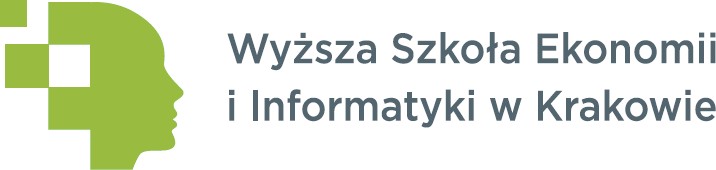 R E G U L A M I N  P R A K T Y K  Z A W O D O W Y C H  N A  K I E R U N K U I N F O R M A T Y K A   S T O S O W A N A   W   W S E INiniejszy Regulamin praktyk zawodowych (zwany dalej Regulaminem), określa organizację i tok praktyk oraz związane z praktykami prawa i obowiązki. Podstawą prawną studenckich praktyk jest Ustawa z dnia z dnia 20 lipca 2018 r. Prawo o szkolnictwie wyższym i nauce (Dz.U. z dnia 30 sierpnia 2018 r. Poz. 1668, Art. 67, pkt 5. oraz Art. 107, pkt. 2), regulamin studiów, plany studiów i programy nauczania na kierunkach studiów prowadzonych w Uczelni. W celu zapewnienia sprawnego przebiegu praktyk zawodowych wprowadza się następujący tryb ich odbywania:Postanowienia ogólne§ 1Studenci studiów stacjonarnych i niestacjonarnych kierunku Zarządzanie odbywają praktykę zawodową. Minimalny czas trwania, punkty ECTS oraz semestr, w którym należy zrealizować praktykę są określone przez program studiów dla poszczególnych kierunków, zatwierdzony przez Senat Uczelni.Użyte w regulaminie określenia oznaczają:Uczelnia – Wyższa Szkoła Ekonomii i Informatyki w KrakowieOpiekun Merytoryczny Praktyk – nauczyciel akademicki danego kierunku nadzorującyprzebieg praktyki ze strony uczelniBiuro Karier – Biuro Karier Wyższej Szkoły Ekonomii i Informatyki w Krakowie„Zakład Pracy” – jednostka przyjmująca studenta w celu odbycia praktykiZakładowy Opiekun Praktyk – osoba została wyznaczona spośród pracowników Zakładu Pracy do sprawowania bezpośredniego nadzoru nad przebiegiem Praktyki.Efekty uczenia się dla praktyk zawodowych – oznacza efekty uczenia się (wiedza, umiejętności, kompetencje społeczne) opracowane dla praktyk oddzielnie dla poszczególnych rodzajów kierunków studiów, wyprowadzone z efektów„obszarowych”.Cele i wymiar praktyki zawodowej§ 2Realizując cel praktyki student dąży do pogłębienia zagadnień związanych merytorycznie z problematyką studiów oraz tematem realizowanej pracy dyplomowej.Do ogólnych celów praktyki zawodowej zalicza się w szczególności:pogłębienie praktycznych aspektów wiedzy i umiejętności zdobytych podczas studióww rzeczywistych warunkach funkcjonowania podmiotu,umożliwienie studentom bardziej efektywnego wejścia na rynek pracy po ukończeniustudiów,zapoznanie się z wymaganiami przyszłych pracodawców oraz z aspektami etycznymi związanymi z dyscypliną pracy,zdobycie doświadczenia w pracy zespołowej.Cel praktyki: Celem studenckich praktyk zawodowych jest zaznajomienie studentów z praktycznymi zagadnieniami związanymi z wybranym kierunkiem kształcenia oraz realiami wykonywania zawodu, poprzez umożliwienie zdobycia wiedzy, doświadczeń, umiejętności oraz ukształtowania postaw w rzeczywistych warunkach funkcjonowania podmiotu (przedsiębiorstwa, instytucji lub organizacji).Program praktyki zawodowej:I etap realizowany u pracodawców, przygotowujący studenta do odbycia praktyki zawodowej na wskazanych stanowiskach pracy, w tym zapoznanie się z zasadami BHP. II etap realizowany u pracodawców na określonych stanowiskach pracy służący osiągnięciu zakładanych efektów uczenia się. W trakcie tego etapu student poznaje m.in. strukturę organizacyjną zakładu pracy, strukturę zależności funkcyjnych oraz praktyczne metody jej realizacji, bierze udział w zadaniach projektowych i innych czynnościach zleconych przez opiekuna praktyk.III etap realizowany u pracodawców, podsumowujący osiągnięcia zakładanych umiejętności i efektów uczenia się przez studenta podczas praktyk zawodowych, w tym przygotowanie eseju podsumowującego praktykę zawodową.Studenci poszczególnych modułów kształcenia: Zarządzanie sprzedażą, Reklama i social media, Digital Marketing, Nowoczesny Marketing (Hi-Tech), Projektowanie innowacji, Psychologia w biznesie, Zarządzanie personelem (HR), Logistyka krajowa i międzynarodowa realizują zagadnienia praktyczne związane z wybraną ścieżką. Po zakończeniu praktyk student:potrafi samodzielnie oraz w zespole realizować przydzielone w ramach praktyki zawodowej zadania informatyczne i opracowywać odpowiednią dokumentację;potrafi inicjować skuteczne rozwiązania problemów informatycznych przy zastosowaniu wiedzy teoretycznej z zakresu informatyki stosowanej (na odpowiednim poziomie);potrafi być krytyczny wobec istniejących w organizacji procesów informatycznych oraz sugerować możliwie rozwiązania poprawiające ich efektywność;potrafi oszacować czas potrzebny na realizację przydzielonego zadania oraz opracować i wdrożyć harmonogram oraz siatkę zadań;potrafi posługiwać się odpowiednimi przepisami prawa, obowiązującymi normami i standardami oraz systemami i narzędziami znormalizowanymi przedsiębiorstwa lub instytucji w celu uzasadniania konkretnych działań;ma zdolność do samokształcenia, między innymi w celu poprawy swoich umiejętnościzawodowych;posiada umiejętność skutecznego komunikowania się, dzięki czemu potrafi współdziałać i pracować w zespole projektowym, przyjmując w nim różne role;potrafi doskonalić nabyte umiejętności, dokonując ich samooceny. Wyznacza przy tym ścieżkę własnego rozwoju prezentując sądy i opinie, a także tworząc własne praceprojektowe z zakresu informatyki stosowanej i ścieżki kształcenia, którą wybrał.Po zakończeniu praktyki zawodowej należy potwierdzić osiągnięcie przez studenta poszczególnych efektów uczenia się:w zakresie wiedzy,w zakresie umiejętności,w zakresie kompetencji społecznych§ 3Praktyka zawodowa stanowi integralną część procesu kształcenia i ma na celu przygotowanie studentów do pracy zawodowej oraz podlega obowiązkowemu zaliczeniu.Studenci stacjonarni i niestacjonarni studiów pierwszego stopnia o profilu praktycznym na kierunku Zarządzanie odbywają praktykę zawodową w wymiarze 960 godzin dydaktycznych, której przypisane jest 32 pkt ECTS – 6 miesięcy.Praktyka zawodowa musi mieć określone efekty uczenia się i pozostałą dokumentację, jak każdy moduł/przedmiot z programu studiów.Praktyki umieszcza się w kartach okresowych osiągnięć studenta wraz z innymi zajęciami dydaktycznymi podlegającymi zaliczeniu.Zaliczenie praktyki jest jednym z warunków zaliczenia semestru.Student, który nie odbył praktyk wymaganych w planach studiów, nie może byćdopuszczony do egzaminu dyplomowego.Organizacja, przebieg i zaliczanie praktyki zawodowej § 4Student wybiera ofertę praktyki zawodowej spośród ofert przedstawionych przez Biuro Karier WSEI, na stronie internetowej, tablicach ogłoszeń na terenie Uczelni, lub też samodzielnie proponuje instytucję w kraju lub zagranicą, która wyrazi gotowość jego przyjęcia na praktykę zawodową, a Opiekun Merytoryczny Praktyk zweryfikuje zgodność charakterystyki podmiotu oferującego praktykę z kierunkowymi efektami uczenia się.Praktyka zawodowa może odbywać się w podmiotach gospodarczych, organach administracji państwowej, organach administracji samorządowej, innych jednostkach organizacyjnych lub w jednostkach Uczelni - zwanych dalej ,,Zakładem Pracy" - jeżeli charakter pracy wykonywanej przez studenta w ramach praktyki zawodowej będzie realizował kierunkowe efekty uczenia się dla kierunku studiów Zarządzanie.Kryteria jakościowe, jakie musi spełnić firma przyjmująca studenta na praktyki zawodowe:Wpisana w rejestr REGON w Polsce lub w podobny rejestr w innym krajuNie obciążana zarzutami związanymi z łamaniem prawa i/lub zasad etycznych wostatnich 3 latachMożliwość oddelegowania opiekuna praktyki spełniającego kryteria opiekuna praktyki.Możliwość zagwarantowania dobrego przepływu informacji dot. realizacji praktykiprzez studenta.Możliwość udostępnienia studentowi niezbędnego wyposażenia i miejsca pracy.Praktyka zawodowa może być realizowana w ramach programu ERASMUS +.W uzasadnionych przypadkach student może wystąpić z wnioskiem do Dziekana Wydziału Ekonomiczno-Informatycznego WSEI o zmianę terminu odbywania praktyki zawodowej lub o przesunięcie jej odbycia na innym semestr studiów niż przewiduje jej program studiów.Uwarunkowania odbywania praktyki przez osoby posiadające orzeczenie o znacznym lub umiarkowanym stopniu niepełnosprawności są indywidualnie rozpatrywane przez Dziekana z zachowaniem całkowitego czasu trwania praktyki.Dopuszczalna jest realizacja praktyki zawodowej w formie zdalnej – po wcześniejszym uzyskaniu zgody Opiekuna Merytorycznego Praktyk. Warunkiem uzyskania zgody jest możliwość osiągnięcia efektów uczenia się zawartych w Karcie przedmiotu w trakcie praktyki potwierdzona podpisem Zakładowego Opiekuna Praktyk w Dzienniku Praktyk.§ 5Merytoryczny nadzór ze strony uczelni nad odbywanymi przez studentów praktykami sprawują Opiekunowie Merytoryczni Praktyk.Dziekan Wydziału Ekonomiczno-Informatycznego na wniosek Kierownika Zakładu Naukowo-Dydaktycznego każdego kierunku uczelni wyznacza Opiekunów Merytorycznych Praktyk spośród nauczycieli akademickich zatrudnionych w danych Zakładzie. Opiekun praktyk pełni swoją funkcję aż do odwołania przez Dziekana. Zakres obowiązków merytorycznych opiekunów praktyk, którzy będą zobowiązani:W obszarze współpracy z Dziekanem za:opracowanie raportów na temat stopnia osiągania przez studentów efektów uczenia się zawartych w kartach praktyki zawodowej,modyfikacja Kart praktyki zawodowej w obszarze efektów uczenia się,opracowanie i modyfikację arkuszy ocen (kryteria oceny efektów uczenia się),rozwiązywanie bieżących problemów związanych z organizacją oraz realizacjąpraktyk zawodowych.W obszarze działań merytoryczno-technicznych za:informowanie studentów o obowiązku realizacji praktyk zawodowych i zasadach związanych z ich realizacją,prowadzenie dokumentacji praktyki zawodowej studenta (Arkusz Praktyki Zawodowej, Arkusz Hospitacji Realizacji Praktyki) oraz weryfikacja dokumentacji praktyki zawodowej studenta (Dziennik Praktyki, Arkusz Oceny Praktyki),bieżący kontakt z opiekunami praktyk ze strony Zakładów Pracy,prowadzenie hospitacji osobistych oraz telefonicznych w Zakładach Pracy,wprowadzanie ocen do systemu Wirtualny Dziekanat oraz przygotowywaniei podpisywanie protokołów zaliczeniowych,przekazywanie dokumentacji praktyk zawodowych do Dziekanatu dotyczącychrealizacji poszczególnych praktyk zawodowych tj.;Arkusz Praktyki Zawodowej, Porozumienie ws. praktyk zawodowych, Arkusz Hospitacji Realizacji Praktyk, Dziennik Praktyk wraz z portfolio (o ile Zakład Pracy wyraził zgody na jego gromadzenie), Arkusz Oceny Praktyki,podanie do Dziekana o zaliczenie praktyki zawodowej wraz z załącznikami. W obszarze współpracy z Koordynatorem uczelnianym (pracownikiem Dziekanatu):przygotowywanie raportów dotyczących realizacji praktyk zawodowych na kierunkuw danym roku akademickim,współpraca w zakresie ustalania zapotrzebowania na miejsca realizacji praktykzawodowych.Osobami odpowiedzialnymi za realizację praktyki u pracodawcy są Zakładowi Opiekunowie Praktyk. Opiekun wyznaczony przez zakład pracy pomaga studentowi w przygotowaniu indywidualnego planu praktyki, jak również zapewnia właściwy przebieg praktyk w przedsiębiorstwie zapewniający realizację efektów uczenia się oraz pomaga w opracowaniu dokumentacji praktyk, będących podstawą ich zaliczenia.Opiekun praktyki ze strony Zakładu Pracy powinien spełniać co najmniej jedno z następujących kryteriów:wykształcenie: wymagany co najmniej tytuł zawodowy licencjat/inżynier,staż pracy związany z danym kierunkiem studiów: wymagane co najmniej 3 lata stażu.Nadzór nad sprawami związanymi z organizacją, pozyskiwaniem i właściwym przygotowaniem miejsc praktyk dla studentów sprawuje Kierownik Biura Karier. Przygotowywaniem i prowadzeniem dokumentacji realizacji praktyki zawodowej zajmuje się Koordynator ds. Praktyk Zawodowych. Do zadań Koordynatora ponadto należy:obecność na spotkaniach zwoływanych przez Dziekana,współpraca z Kierownikiem Biura Karier w zakresie pozyskiwania i właściwego przygotowania miejsc praktyk dla studentów,sporządzanie umowy o przeprowadzenie studenckiej praktyki zawodowej oraz koordynowania terminowego opiniowania przez Merytorycznych Opiekunów Praktyk zawodowych składanych przez studenta dokumentów realizacji praktyki, a także dokonuje odpowiednich wpisów do dokumentacji przebiegu studiów w systemie.§ 6Przed odbyciem praktyk zawodowych student powinien otrzymać zatwierdzenie miejsca i planu praktyk (według załącznika nr 2 do Regulaminu) przez Merytorycznego Opiekuna Praktyk swojego kierunku. Plan praktyki zawodowej powinien zawierać elementy z § 8.Podstawą do odbycia praktyk przez studenta jest zawarcie umowy pomiędzy organizacją przyjmującą na praktykę, a uczelnią, reprezentowaną przez Rektora. Wzór umowy stanowi załącznik nr 1 do Regulaminu.W szczególnych przypadkach, kiedy Zakład Pracy będący organizatorem praktyki stosuje umowę zawieraną (np. ze względu na bezpieczeństwo danych) bezpośrednio zestudentem przyjmowanym na praktykę możliwe jest pominięcie umowy pomiędzy uczelnią a firmą.Dokumentację praktyk będącą podstawą zaliczenia odbywanych praktyk stanowią: umowa o praktykę, zatwierdzony plan praktyk, przygotowany przez studenta esej opisujący zrealizowaną przez niego praktykę zawodową, dziennik praktyk (według załącznika nr 3 do Regulaminu) oraz zaświadczenie o zrealizowanych praktykach zawodowych (według załącznika nr 4 do Regulaminu.)Student może złożyć do Dziekana wniosek o zaliczenie praktyki zawodowej na podstawie zatrudnienia(według załącznika nr 5 do Regulaminu). Dziekan może zaliczyć zatrudnienie studenta w kraju lub za granicą w wymiarze nie krótszym niż wymagany czas praktyki na danym kierunku na podstawie potwierdzonego przez pracodawcę zakresu obowiązków.Jako praktykę Dziekan może zaliczyć inne formy aktywności zawodowej - w wymiarze nie krótszym niż wymagany czas praktyki - tj. odbywanie staży zawodowych.Student może ubiegać się o zaliczenie części lub całości praktyki bez obowiązku jej odbycia, jeżeli program praktyki odpowiada zakresowi obowiązków na wykonywanym stanowisku pracy w ramach zatrudnienia albo innej formy aktywności zawodowej lub innych zajęć specjalistycznych i pozwala na osiągnięcie zakładanych w tym zakresie efektów uczenia się. Warunkiem zaliczenia praktyki jest przedłożenie przez studenta wypełnionego wniosku (według załącznika nr 5 lub 6 do Regulaminu) wraz z harmonogramem dni pracy oraz odrębnym uzasadnieniem ubiegania się o zaliczenie w całości lub części praktyki w innym semestrze studiów niż przewiduje program kształcenia. Decyzję o zaliczeniu części lub całości praktyki podejmuje Dziekan WSEI (według załącznika nr 7 do Regulaminu) po wcześniejszej rekomendacji Opiekuna Merytorycznego Praktyk danego kierunku (według załącznika nr 5 do Regulaminu).Student realizujący praktyki zagraniczne zobowiązany jest do dostarczenia dokumentów oodbytych praktykach w języku polskim.Praktyki mogą odbywać się w okresie wakacji letnich i/lub w ciągu roku akademickiego, pod warunkiem, że nie będą kolidowały z zajęciami dydaktycznymi.§ 7Praktyka zawodowa jest bezpłatna. Uczelnia nie pokrywa kosztów związanych z realizacją praktyki.Zakład Pracy może ustalić wynagrodzenie za czynności wykonywane przez studenta. Warunki odpłatności ustala odrębna umowa zawarta pomiędzy studentem a Zakładem Pracy.§ 8Warunkiem zawarcia lub zaakceptowania umowy jest przedstawienie przez studenta planu praktyki uwzgledniającego specyfikę jednostki, w której organizowana jest praktyka. Plan praktyki zawodowej powinien zawierać poniższe elementy:zapoznanie się studenta z organizacją i przedmiotem działania oraz podstawowymi dokumentami regulującymi działalność zakładu pracy, w którym odbywana jest praktyka (statut, regulamin organizacyjny, regulamin pracy, strategia działania, itp.)zapoznanie się studenta z organizacją, zakresem i dokumentacją działania wybranej komórki organizacyjnej, jak np. dział kadr, dział marketingu, dział finansowo-księgowy, dział IT, itp.wykonywanie zadań i czynności w wybranej komórce organizacyjnej lub w ramach realizowanych projektów – zgodnych z zakładanymi efektami uczenia się – pozostały czas praktyki.Obowiązki studenta podczas praktyki zawodowej powinny być tak zaplanowane, by student po jej zakończeniu:potrafił samodzielnie oraz w zespole realizować przydzielone w ramach praktyki zawodowej zadania informatyczne i opracowywać odpowiednią dokumentację;potrafił inicjować skuteczne rozwiązania problemów informatycznych przy zastosowaniu wiedzy teoretycznej z zakresu informatyki stosowanej;potrafił być krytyczny wobec istniejących w organizacji procesów informatycznych oraz sugerować możliwie rozwiązania poprawiające ich efektywność;potrafił oszacować czas potrzebny na realizację przydzielonego zadania oraz opracować i wdrożyć harmonogram oraz siatkę zadań;potrafił posługiwać się odpowiednimi przepisami prawa, obowiązującymi normami i standardami oraz systemami i narzędziami znormalizowanymi przedsiębiorstwa lub instytucji w celu uzasadniania konkretnych działań;miał zdolność do samokształcenia, między innymi w celu poprawy swoich umiejętności zawodowych;posiadał umiejętność skutecznego komunikowania się, dzięki czemu potrafi współdziałać i pracować w zespole projektowym, przyjmując w nim różne role;potrafił doskonalić nabyte umiejętności, dokonując ich samooceny. Wyznacza przy tym ścieżkę własnego rozwoju prezentując sądy i opinie, a także tworząc własne prace projektowe z zakresu informatyki stosowanej i ścieżki kształcenia, którą wybrał.§ 9Do obowiązków studenta należy w szczególności:zapoznanie się z zasadami odbywania praktyki zawodowej,sumienność i staranność w wykonywaniu powierzonych w trakcie trwania praktyki obowiązków,dostarczenie zaświadczenia i sprawozdania o odbyciu studenckiej praktykizawodowej po jej zakończeniu,przestrzeganie ustalonego przez zakład pracy porządku i dyscypliny pracyprzestrzeganie zasad BHP i ochrony przeciwpożarowej.przestrzeganie zasad zachowania tajemnicy służbowej i państwowej oraz ochrony poufności danych w zakresie określonym przez zakład pracy,na czas odbywania praktyk student obowiązany jest wykupić ubezpieczenie od następstw nieszczęśliwych wypadków. Koszty tego ubezpieczenia pokrywa student.W przypadku, gdy student w sposób rażący narusza dyscyplinę pracy lub nie stosuje się do wymogów podyktowanych charakterem i funkcją instytucji, przyjmujący studenta na praktykę może żądać od uczelni odwołania studenta z praktyki.Przerwy w odbywaniu praktyki spowodowane chorobą lub innymi okolicznościami losowymi, powodują odpowiednie wydłużenie czasu trwania praktyki.Obowiązkiem studenta jest dbanie o dobre imię uczelni i godne jej reprezentowaniew środowisku pracodawców.§ 10Obowiązki instytucji przyjmującej studenta na praktykę:zapewnienie warunków niezbędnych do realizacji praktyki zawodowej zgodnie  z zatwierdzonym planem praktyki oraz postanowieniami umowy zawartej z Uczelnią,zapoznanie studenta z przepisami BHP oraz z wymogami dotyczącymifunkcjonowania instytucji,wyznaczenie dla studenta opiekuna praktyki z odpowiednim doświadczeniemzawodowym.Postanowienia końcowe§ 11W każdym roku akademickim Dziekan przygotowuje w oparciu o opinie opiekunówmerytorycznych praktyk raport na temat przebiegu praktykW sprawach nieuregulowanych niniejszym Regulaminem mają zastosowanie wewnętrzneprzepisy uczelni oraz przepisy prawa powszechnie obowiązującego.Niniejszy Regulamin obowiązuje roczniki akademickie 2018/2019, 2019/2020, 2020/2021, 2021/2022.Załącznik nr 1 do Regulaminu.U M O W AO PRZEPROWADZENIE STUDENCKIEJ PRAKTYKI ZAWODOWEJzawarta w dniu ………………………....pomiędzy Wyższą Szkołą Ekonomii i Informatyki w Krakowie, zwaną dalej Uczelnią, reprezentowanąprzez: Rektora dr inż. Stanisława Kowalskiego, a Zakładem Pracy:………………………………………………………………………………………………….reprezentowanym przez: ……………………………………………………………………....§ 1Na podstawie uchwały Senatu nr 4/S/2012 WSEI w Krakowie w sprawie zasad odbywania praktyk zawodowych, Uczelnia kieruje następujących studentów celem odbycia praktyki:§ 2Zakład Pracy zobowiązuje się do zorganizowania i przeprowadzenia praktyk zawodowych zgodnie z programem      przedłożonym      mu      przez       Wyższą       Szkołę       Ekonomii       i       Informatyki w Krakowie.§ 3Zakład Pracy wyznacza opiekuna praktyk, który zapoznaje studenta z obowiązującym regulaminem pracy, przepisami BHP i ppoż. oraz o ochronie tajemnicy państwowej i służbowej.§ 4Uczelnia jest zobowiązana do sprawowania nadzoru dydaktycznego nad przebiegiem praktyk.§ 5Praktyka stanowi integralną część programu studiów i student nie otrzymuje z tego tytułuwynagrodzenia.Zakład pracy może zdecydować o wypłacie studentowi wynagrodzenia z tytułu pracy wykonanej przez studenta w trakcie odbywania praktyki. Stosowna umowa zawierana jest na okres odbywania praktyki pomiędzy Zakładem Pracy a studentem, bez pośrednictwa Uczelni.§ 6Zakład Pracy potwierdzi fakt odbycia praktyki poprzez wydanie studentowi stosownego zaświadczenia.§ 7Wszelkie zmiany do niniejszej umowy wymagają formy pisemnej.§ 8Zakład Pracy może odstąpić od niniejszej umowy w przypadku rażącego naruszenia dyscypliny pracyprzez studenta.§ 9W sprawach nieuregulowanych niniejszą umową obowiązują przepisy Kodeksu Pracy.§ 10Umowę sporządzono w dwóch jednobrzmiących egzemplarzach, po jednym dla każdej ze stron.Przedstawiciel Zakładu Pracy			Przedstawiciel Wyższej SzkołyEkonomii i Informatyki w Krakowie WSEIKraków, dn.	20….r.Oświadczenie do umowy o przeprowadzenie studenckiej praktyki zawodowejz dn. ………………Zawartą pomiędzy Wyższą Szkołą Ekonomii i Informatyki w Krakowie, zwaną dalej Uczelnią, reprezentowanąprzez:Rektora dr inż. Stanisława Kowalskiego i Zakładem Pracy:………………………………………………………………………………………………………………………………………………………………………………………………………………………………………………………………………………………………………reprezentowanym przez: ……………………………………………………………………...Do wyżej wskazanej umowy strony dodają oświadczenie o następującym brzmieniu:„Uczelnia oświadcza, że przekazuje dane osobowe studenta objętego praktyką zawodową, niezbędne w celu realizacji umowy i jest ich administratorem oraz zobowiązuje się go poinformować o wszelkich prawach osoby, której dane osobowe są przetwarzane w związku z powyższym.”Przedstawiciel Zakładu Pracy			Przedstawiciel Wyższej Szkoły Ekonomii iInformatyki w Krakowie WSEIZałącznik nr 2 do RegulaminuP L A N     P  R  A  K  T  Y K  I     Z  A  W  O D  O  W E J…………………………………………………………….	…………………………………………Nazwisko i imię (literami drukowanymi)	Semestr studiów, rok akademicki…………………………………………………………….	…………………………………………Specjalność	Tryb studiów (stacjonarne / niestacjonarne)Nazwa firmy ………………………………………………………………………….....Adres firmy ………………………………………………………………………….....…………………………………………………………………….                                                                                                     …………………………………………………………………   Podpis Opiekuna Merytorycznego Praktyk							           Podpis studenta Załącznik nr 3 do RegulaminuSPRAWOZDANIEZ PRAKTYKI ZAWODOWEJ(wypełnia student)………………………………..	………………………………..Nazwisko i imię (literami drukowanymi)	Miejscowość, data………………………………..	………………………………..Numer albumu	Semestr studiów, rok akademicki………………………………..	………………………………..Specjalność	Tryb studiów (stacjonarne / niestacjonarne)Miejsce odbywania praktyki:  ...................................................................................................Proszę wykazać, które z czynności z powyższego Przebiegu Praktyk odpowiadają poniższym efektom uczenia się (wypełnia student i w każdym przypadku podaje co najmniej trzy).Umiejętność wyróżniania oraz obserwowania zjawisk i procesów w organizacji a także dokonywania ich opisu, analizy i interpretacji z zastosowaniem podstawowych pojęć teoretycznych.…………………………………………………………………………………………………………………………………………………………………………………………………………………………………………………………………………………………………………………………………………………………………………………………………………Umiejętność posługiwania się przepisami prawa oraz regulacjami wewnętrznymi przedsiębiorstwa w celu uzasadniania konkretnych działań biznesowych i menedżerskich.………………………………………………………………………………………………………………………………………………………………………………………………………………………………………………………………………………………………………………………………………………………………………………………………………....Umiejętność komunikowania się.………………………………………………………………………………………………………………………………………………………………………………………………………………………………………………………………………………………………………………………………………………………………………………………………………….Umiejętność współdziałania i pracy w grupie.………………………………………………………………………………………………………………………………………………………………………………………………………………………………………………………………………………………………………………………………………………………………………………………………………….	.................................................................		Podpis studentaOcena praktykanta (proszę zaznaczyć „x” właściwe pole gdzie 2 to ocena najniższa, a 5 najwyższa)Potwierdzam opisany przebieg praktyk zawodowych i zaliczam praktyki.	.................................................................	Podpis Zakładowego Opiekuna Praktyk 	…………………………………………………………………………..	Pieczęć nagłówkowa Zakładu Pracy                                                               Miejscowość, dataStwierdzam, że zostały spełnione warunki zaliczenia praktyki zawodowej.							............................................................................					     			Podpis Opiekuna Merytorycznego Praktyk WSEIZaliczam praktykę zawodową.	.................................................................	Data i podpis DziekanaZałącznik nr 4 do Regulaminu………………………………..………………………………..Pieczęć nagłówkowa Zakładu Pracy	Miejscowość, dataZ A Ś W I A D C Z E N I EO O D B Y C I U P R A K T Y K I Z A W O D O W E JStwierdzam, że Student/ka ..................................................................... nr albumu .................odbył/a praktykę w.......................................................................................................................................................................................................................................................................................................... na stanowisku……………………………………………………………………………………………………………………...w okresie ...........................................................Opinia z przebiegu praktyki...................................................................................................................................................................................................................................................................................................................................................................................................................………………………………..Podpis i pieczęć osoby wystawiającej zaświadczenieZałącznik nr 5 do Regulaminu WNIOSEKO ZALICZENIE PRAKTYKI ZAWODOWEJNA PODSTAWIE ZATRUDNIENIA………………………………..	………………………………..Nazwisko i imię (literami drukowanymi)	Miejscowość, data………………………………..Numer albumu, tryb studiów (stac., niest.)………………………………..Semestr studiów, rok akademicki………………………………..SpecjalnośćWyższa Szkoła Ekonomii i Informatyki w Krakowie             ul. Św. Filipa 17              31-150 Kraków                                                                 Pan Dziekan                                 Prof. Dr inż. Zbigniew HandzelZwracam się z uprzejmą prośbą o zaliczenie praktyki zawodowej w związku z pracą zawodową  w  .....................................................................................................................................................................................na stanowisku ................................................................................................................................................................................Zakres obowiązków: ...................................................................................................................................................................................................................................................................................................................................................................................................................................................................................................................................................................................................................................................................................................................................................................................................................................................................................................................................................................................................................................................................................................................................................................................................................................................................................................................................................................................................................................................................................................................................................................................Analiza zakresu obowiązków w kontekście realizacji efektów uczenia sięProszę wykazać, które z czynności z zakresu obowiązków studenta odpowiadają poniższym efektom uczenia się (wypełnia student i w każdym przypadku podaje co najmniej trzy).Umiejętność wyróżniania oraz obserwowania zjawisk i procesów w organizacji a także dokonywania ich opisu, analizy i interpretacji z zastosowaniem podstawowych pojęć teoretycznych.…………………………………………………………………………………………………………………………………………………………………………………………………………………………………………………………………………………………………………………………………….………………………………………………………………………………………………………….…………………………………………………………………………………………………………………...Umiejętność posługiwania się przepisami prawa oraz regulacjami wewnętrznymi przedsiębiorstwa w celu uzasadniania konkretnych działań biznesowych i menedżerskich.…………………………………………………………………………………………………………………………………………………………………………………………………………………………………………………………………………………………………………………………………………………………………………………………………………………………………………………………………………………………………………………………………………………………………Umiejętność komunikowania się.…………………………………………………………………………………………………………………………………………………………………………………………………………………………………………………………………………………………………………………………………………………………………………………………………………………………………………………………………………………………………………………………………………………………………Umiejętność współdziałania i pracy w grupie.…………………………………………………………………………………………...……...……………………..………………………………………………………………...…………...…………………..………………………..……………………………………………………..........................................……………………………………………………………………………………………………………..……………………………………………………………………………………………………………..W załączniku przedstawiam zaświadczenie o zatrudnieniu.Z poważaniem..................................................Podpis studentaOcena pracownika (proszę zaznaczyć „x” właściwe pole gdzie 2 to ocena najniższa, a 5 najwyższa)Potwierdzam zakres obowiązków oraz realizację założonych efektów uczenia się. .................................................................Podpis i pieczątka osoby upoważnionej w zakładzie pracyStwierdzam, że zostały spełnione warunki zaliczenia praktyki zawodowej (w tym realizacja założonych efektów uczenia się)..................................................................Podpis opiekuna merytorycznego praktyk WSEIZaliczam praktykę zawodową..................................................................Data i podpis Dziekana..........................................					                                          ...........................................     pieczęć nagłówkowa Zakładu Pracy				                                  miejscowość i dataZAŚWIADCZENIEO ZATRUDNIENIUZaświadcza się, że Pan/i ...............................................................................................................zamieszkały/-a w ..........................................................................................................................seria i nr dowodu osobistego ..............................................zatrudniony/-a jest / była w .........................................................................................................na stanowisku.................................................................................................................................od dnia ..................................  na czas określony / nieokreślony do dnia .................................. .Niniejsze zaświadczenie wydaje się celem przedłożenia w Wyższej Szkole Ekonomii i Informatyki w Krakowie.																				                .........................................................							 	pieczęć i podpis osoby upoważnionejZałącznik nr 6  do RegulaminuWNIOSEKO INDYWIDUALNY TRYB ODBYWANIA PRAKTYKI………………………………..	………………………………..Nazwisko i imię (literami drukowanymi)	Miejscowość, data………………………………..Numer albumu, tryb studiów (stac., niest.)………………………………..Semestr studiów, rok akademicki………………………………..Specjalność	Wyższa Szkoła Ekonomii 	Informatyki w Krakowie	ul. Św. Filipa 17	31-150 KrakówDo Pana DziekanaWydziału Ekonomiczno-InformatycznegoProf. dr inż. Zbigniewa HandzelaZwracam się z uprzejmą prośbą o umożliwienie mi odbywania praktyki zawodowej w czasie trwania roku akademickiego ....................../....................... zgodnie z planem zajęć na Uczeni. Prośbę swą motywuję tym, że ...................................................................................................... ...................................................................................................................................................................................................................................................................................................................................................................................................................................................................................................................................................................................................................................................................................................................................................................................	Z poważaniem	..................................................	podpis studentaZałącznik nr 7  do RegulaminuOpinia do wnioskudot. Zaliczenia praktyki zawodowej w wymiarze……….. na podstawie efektów uczenia się praktycznego nabytych w miejscu pracy/stażu/wolontariatu/ działalności gospodarczej Tabela zgodności efektów kształcenia praktycznego Po zapoznaniu się z wnioskiem z dn. ........................ o zaliczenie praktyki zawodowej na podstawie efektów uczenia się praktycznego z programu studiów I stopnia na kierunku ................................................... o profilu praktycznym., złożonym przez:......................................................................................................................................................Rekomenduje Dziekanowi Wydziału zaliczyć / nie zaliczyć (*) wnioskującemu praktykę zawodową w wymiarze: .................... godzin dydaktycznych, wymaganą na studiach I stopnia na kierunku Zarządzanie o profilu praktycznym i przyznanie ................ punktów ECTS. *) niepotrzebne skreślić Podpis Opiekuna Merytorycznego Praktyk…………………………………………………………………………………………..Kraków, dn.........................Decyzja o zaliczeniu/ nie zaliczeniu praktyki zawodowej Po rozpoznaniu Pana/ Pani wniosku w sprawie zaliczenia praktyki zawodowej w innym semestrze studiów niż przewiduje program kształcenia oraz na podstawie efektów uczenia się osiągniętych w trakcie: umowy o pracę / umowy zlecenie / o dzieło / stażu / wolontariatu / praktyki / własnej działalności gospodarczej (*) niniejszym zaliczam / nie zaliczam Panu/ Pani ....................................................................................................................................................... Praktykę zawodową w wymiarze ................ godzin dydaktycznych, wymaganą na studiach I stopnia stacjonarnych / niestacjonarnych (*) na kierunku Zarządzanie o profilu praktycznym i przyznaję ............. punktów ECTS.		............................................................. 							data i podpis dziekana *) niepotrzebne skreślić L.p.Nazwisko i imięNr albumuTermin praktykiCzas trwania praktyki1.……… godz.O k r e s(od dn. – do dn.)P l a n p r a k t y k i(jednostka organizacyjna, wykonywane czynności)................................................................................................................................................................................................................................................Zapoznanie się studenta z organizacją i przedmiotem działania oraz podstawowymi dokumentami regulującymi działalność zakładu pracy, w którym odbywana jest praktyka (ok. 2 dni):............................................................................................................................................................................................................................................................................................................................................................................................................................................................................................................................................................................................................................................................................................................................................................................................................................................................................................................................................................................................................................................................................................................................................................................................................................................................................................................................................................................................................Zapoznanie się studenta z organizacją, zakresem i dokumentacją działania wybranej komórki organizacyjnej(ok. 2 dni):...........................................................................................................................................................................................................................................................................................................................................................................................................................................................................................................................................................................................................................................................................................................................................................................................................................................................................................................................................................................................................................................................................................................................................................................................................................................................................................................................................................................................................................................................................................Wykonywanie zadań i czynności w wybranej komórce organizacyjnej (pozostały czas praktyki):................................................................................................................................................................................................................................................................................................................................................................................................................................................................................................................................................................................................................................................................................................................................................................................................................................................................................................................................................................................................................................................................................................................................................................................................................................................................................................................................................................................................................................................................................................................................................Okres(od dn. – do dn.) Przebieg praktyki(jednostka organizacyjna, wykonywane czynności)..........................................................................................................................................................................Zapoznanie się studenta z organizacją i przedmiotem działania oraz podstawowymi dokumentami regulującymi działalność zakładu pracy, w którym odbywana jest praktyka (ok. 2 dni):…………………………………………………………………………………………………………………………………………………...…………………………………………………………………………………………………………………………………………………..................................................................................................................................................................................................................................................................................................................................................................................................................................................................................................................................................................................................................................................................................................................................................................................................……………………………………………………………………………………………………………………………………………………..........................................................................................................................................................................Zapoznanie się studenta z organizacją, zakresem i dokumentacją działania wybranej komórki organizacyjnej(ok. 2 dni):............................................................................................................................................................................................................................................................................................................................................................................................................................................................................................................................................................................................................................................................................................................................................................................................................................................................................................................................................................................................................................................................................................................................................................................................................................................................................................................................................................................................................................................................................................................................................................................................................................................................................................................................................ .......................................................................................................................................................................... .......................................................................................................................................................................... .......................................................................................................................................................................... ..........................................................................................................................................................................Wykonywanie zadań i czynności w wybranej komórce organizacyjnej (pozostały czas praktyki):................................................................................................................................................................................................................................................................................................................................................................................................................................................................................................................................................................................................................................................................................................................................................................................................................................................................................................................................................................................................................................................................................................................................................................................................................................................................................................................................................................................................................................................................................................................................................................................................................................................................................................................................................................................................................................................................................................................................................................................................................................................................................................................................................................................................................................................................................................................................................................................................................................................................................................................................................................................................................................................................................................................................................................................................................................................................................................................................................................................................................................................................................................................................................................................................................................................................................................................................................................................................................................................................................................................................................................................................................................................................................................................................................................................................................................................Zaangażowanie w realizowane zadania233.544.55Poprawność wykonywanych czynności233.544.55Samodzielność, kreatywność233.544.55Umiejętność pracy w zespole233.544.55Zaangażowanie w realizowane zadania233.544.55Poprawność wykonywanych czynności233.544.55Samodzielność, kreatywność233.544.55Umiejętność pracy w zespole233.544.55Symbol efektu uczenia się Treść efektu uczenia się opisana w sylabusie praktyki zawodowej Ocena zgodności z efektami uczenia się się zgłoszonymi przez wnioskującego (zgody, częściowo zgody, niezgody)EP_01Student zna organizację i przedmiot działalności przedsiębiorstwa, przepisy BHP, podstawową dokumentację firmyEP_02 Student zna relacje zachodzące pomiędzy poszczególnymi komórkami organizacyjnymi i procesami EP_03Student potrafi samodzielnie i w grupie wykonać określone zadania przewidziane w planie praktykiEP_04 Student potrafi wyróżnić i obserwować zjawiska i procesy w organizacji i dokonać ich opisu, analizy i interpretacji posługując się wiedzą teoretycznąEP_05Student potrafi skutecznie porozumiewać się ze współpracownikami posługując się właściwą terminologią.Uwagi:Uwagi:Uwagi: